Консультация для родителей воспитатель Лисицина Л.В.Дошкольники и энергосбережениеВопросы образования в области энергосбережения очень значимы для нашей страны. В этой связи в дошкольных учреждениях и других образовательных учреждениях актуализируется важность вопросов энергосбережения и поощрения тех, кто находит способы экономии энергии. Безусловно, простое понимание важности проблемы не уменьшит потребление энергии. Необходимо как изменение наших «энергоемких» привычек, так и разработка новых моделей энергопотребления – экономных и эффективных. Перед учреждениями образования стоит задача воспитания у подрастающего поколения гражданской позиции и навыков рационального и экономного использования топливно - энергетических ресурсов как неотъемлемой части энергосберегающей политики нашего государства.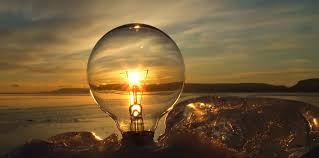 Формирование основ бережного отношения к потреблению воды, тепловой энергии, электроэнергии у детей дошкольного возраста – одно из новых направлений деятельности педагогов дошкольных учреждений. Практические и познавательные задачи педагоги берут из повседневной жизни, так как первые шаги в «искусство ведения домашнего хозяйства» ребѐнок делает в семье. При этом важной составляющей успеха в такой деятельности является активизация совместного творчества детей и их родителей. Особое внимание уделяется созданию мотивации для энергосбережения. Познакомить детей с солнцем, солнечной энергией и другими природными источниками энергии, обратить их внимание на проблему энергосбережения, вы – родители, с помощью различных познавательных опытов и игр. Вот некоторые из них:«Разноцветные  огоньки»Цель: Узнать, из каких цветов состоит солнечный светИгровой материал: Противень, плоское зеркальце, лист белой бумаги, рисунок с изображением расположения оборудования.Ход игры: Дети проводят опыт в ясный солнечный день. Наполняют противень водой. Кладут его на стол около окна, чтобы на него падал утренний свет солнца. Помещают зеркало внутри противня, положив его верхней стороной на край противня, а нижней — в воду под таким углом, чтобы оно ловило солнечный свет. Одной рукой и основы, держат перед зеркалом лист бумаги, другой — слегка приближают зеркало. Регулируют положение зеркала и бумаги, пока на ней не появится разноцветная радуга. Производят легкие вибрирующие движения зеркалом. Дети наблюдают, как на белой бумаге появляются искрящиеся разноцветные огоньки. Обсуждают результаты. Вода от верхнего слоя до поверхности зеркала выполняет функцию призмы. (Призма — это треугольное стекло, которое преломляет проходящие через него лучи света так, что свет разбивается на разные цвета — спектр. Призма может разделить солнечный свет на семь цветов, которые располагаются в таком порядке: красный, оранжевый, желтый, зеленый, голубой, синий и фиолетовый.) Взрослый предлагает запомнить цвета радуги выучив фразу:  «Каждый охотник желает знать, где сидит фазан». Дети выясняют, что каждое слово начинается с той же буквы, что и соответствующий цвет радуги, и располагаются они в том же порядке. Дети уточняют, что вода плещется и изменяет направление света, из-за чего цвета напоминают огонь.«Чем ближе, тем быстрее».Цель: Узнать, как расстояние до Солнца влияет на время обращения планеты вокруг него.Игровой материал: Пластилин, линейка, рейка метровой длины.Ход игры: Взрослый предлагает детям определить, на всех ли планетах, как на Земле, год длится 365 дней (за это время Земля совершает оборот вокруг Солнца). Дети под руководством взрослого выполняют действия: лепят из пластилина два шарика размером с грецкий орех; помещают один из них на конец линейки, а другой — на конец более длинной рейки; ставят линейку и рейку вертикально на пол рядом так, чтобы пластилиновые шарики оказались сверху. Затем одновременно опускают рейку и линейку. Отмечают, что шарик, прикрепленный к линейке, упал быстрее. Взрослый, используя модель Солнечной системы, объясняет, что эти действия напоминают движение планет, которые непрерывно обращаются вокруг Солнца (Меркурий — за 88 земных дней, Плутон — за 250,6 земных лет). Дети делают вывод: чем ближе планета к Солнцу, тем короче на ней год, так как она быстрее вращается вокруг него.«Далеко — близко»Цель: Познакомить детей с тем, как удаленность от солнца влияет на температуру воздуха.Игровой материал:  Два термометра, настольная лампа, длинная линейка (метр).Ход игры: Дети зажигают лампу, представляют, что это солнце помещают два термометра на расстоянии 10 и 100 см. (вдоль метра) от лампы. Определяют, где будет температура выше (от лампы идут лучи света — тепло, и термометр, расположенный ближе, получит больше энергии и больше нагреется). Дети делают вывод: чем дальше от лампы, тем больше расходятся в стороны лучи и тем меньше их попадает на второй термометр, следовательно, они не смогут сильно его нагреть. Рассматривают с детьми модель Солнечной системы; определяют удаленность разных планет от Солнца; отмечают, на какой из планет теплее всего (на планете которая ближе к Солнцу — Меркурии). Поясняют это с помощью описанного выше опыта (чем ближе к Солнцу планета, тем больше она получает солнечной энергии; у более удаленных планет атмосфера холоднее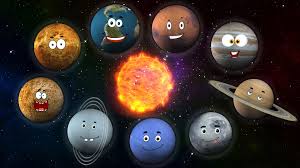 «Свет и тень»Цель: Показать как солнечный свет и тепло влияет на предметыИгровой материал: кубики, пластмассовые игрушки, камешки, любые предметы, которые находят дети.Ход: Лучше проводить опыт на улице. Предложить детям погулять босиком по траве, асфальту под открытыми солнечными лучами, обратить внимание на ощущение тепла (например, асфальта) на солнце, походить в тени и ощутить прохладу. Предложить детям выложить различные предметы на солнце (кубики, пластмассовые игрушки, металлические предметы, стеклянную посуду с водой),  узнать , что происходит с предметами на солнце и в тени. «Солнечные спички»Цель: Дать понимание детям того, что солнце может быть опасно.Материал: газета, увеличительное стекло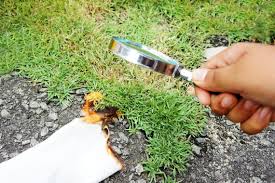 Ход игры: Положить на тарелку скомканный газетный лист, взять увеличительное стекло и, концентрируя солнечные лучи, направленные на газету, зажечь ее. Побеседовать с детьми о солнце, подвести детей к пониманию, того что солнце может не только греть, но и жечь. Вот вопросы для беседы: Что произошло с газетой, вы видели? Почему она сгорела? Опасны ли такие опыты?